ПРОЕКТ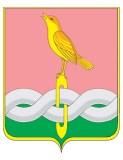 ПОСТАНОВЛЕНИЕАдминистрации  Собинского района________                                                                                                     _______   В соответствии со статьей 179 Бюджетного кодекса Российской Федерации и руководствуясь статьей 34.2 Устава района,  администрация района  п о с т а н о в л я е т:Внести  изменения в приложение к  постановлению администрации района от 27.09.2018 № 836 «Об  утверждении муниципальной программы «Создание  новых мест в общеобразовательных организациях Собинского района в соответствии с прогнозируемой потребностью и современными условиями обучения» согласно приложению к настоящему постановлению.2. Контроль за исполнением данного постановления возложить на  заместителя  главы администрации  по социальным вопросам. 3. Настоящее постановление вступает в силу со дня официального опубликования в газете «Доверие». Глава администрации                                                                     А.В.РазовПриложение к проекту постановленияадминистрации Собинского районаот ______________№ ________      Изменения в  постановление администрации района от  27.09.2018  № 836 «Об утверждении муниципальной программы «Создание  новых мест в общеобразовательных организациях Собинского района в соответствии с прогнозируемой потребностью и современными условиями обучения» Внести следующие изменения в приложение №1 к постановлению администрации района от 27.09.2018 № 836 «Об утверждении муниципальной программы «Создание  новых мест в общеобразовательных организациях Собинского района в соответствии с прогнозируемой потребностью и современными условиями обучения» (далее – программа):        1.1.  Строку «Объемы ресурсов на реализацию муниципальной Программы»  Паспорта  программы      изложить в следующей редакции:1.2. Мероприятия Программы изложить в редакции согласно приложению №1 к настоящим изменениям.1.3. В разделе 4 «Финансовое обеспечение Программы»  абзацы четвертый, пятый и шестой изложить в следующей редакции: «Общий объем финансирования Программы на 2016 - 2023 годы составит 1 517 466,1 тыс. рублей, в том числе за счет средств бюджета области – 1144 236,5тыс. рублей.Объем финансирования Программы на 2016 - 2020 годы составит 810 266,1 тыс.руб, в том числе за счет средств областного бюджета  514 236,5  тыс.  рублей.Объем финансирования Программы на 2021 - 2023 годы составит 707 200 тыс. рублей, в том числе за счет средств бюджета области – 630000 тыс. рублей.».1.4. Приложение №4 «Ресурсное обеспечение реализации муниципальной Программы на 2016-2023 годы» изложить в редакции согласно приложению №2  к настоящим изменениям.Приложение № 1Таблица №1Мероприятия Программы на 2016-2020 годыТаблица №2Мероприятия Программы на 2021-2023 годыПриложение № 2Ресурсное обеспечение реализации муниципальной Программы на 2016-2023 годыО внесении изменений в постановление администрации района от 27.09.2018 № 836 «Об  утверждении муниципальной программы «Создание  новых мест в общеобразовательных организациях Собинского района в соответствии с прогнозируемой потребностью и современными условиями обучения» Объемы ресурсов на реализацию муниципальной ПрограммыОбъем финансирования Программы в 2016-2023 годах составит  1 517 466,1 тыс. руб., в том числе:  за счет средств областного бюджета 1 144 236,5 тыс. руб.,  средств федерального бюджета 247 713,4 тыс.руб., средств  районного бюджета  125 516,2  тыс. руб.Объемы финансирования Программы в 2016-2020 годах составит   810 266,1 тыс.руб, в том числе за счет средств областного бюджета  514 236,5  тыс. руб. из них:2017 г. –  161 014,6 тыс. руб.;2018 г. –  336 669,1 тыс. руб.;2019 г. – 16 552,8 тыс. руб.За счет средств федерального бюджета 247 713,4 тыс.руб. из них:2018г.- 113786,3 тыс.руб.,2019г. – 133 927,1 тыс.руб.За счет средств  районного бюджета  48 316,2  тыс. руб.,  из них:2016 г. – 3 432,7  тыс. руб.;2017 г. –  18 092,9  тыс. руб.;2018 г. –  20 844,9 тыс. руб. 2019 г. –3 545,7 тыс. руб.;2020г. – 2 400 тыс.руб.Объемы финансирования Программы в 2021-2023 годах составит  707 200 тыс.руб, в том числе за счет средств областного бюджета  630 000  тыс. руб.  из них:2022 г. – 315 000  тыс. руб.;2023 г. – 315 000  тыс. руб.За счет средств  районного бюджета 77 200 тыс. руб.,  из них:2021 г. – 7 200  тыс. руб.;2022 г. – 35 000  тыс. руб.;2023 г. – 35 000  тыс. руб.№п/пНаименование мероприятияОбъем финансирования (тыс.руб)Объем финансирования (тыс.руб)Объем финансирования (тыс.руб)Объем финансирования (тыс.руб)Объем финансирования (тыс.руб)Объем финансирования (тыс.руб)ожидаемый результатПоказатели (индикаторы) Программы№п/пНаименование мероприятия2016-2020 годы -всегов том числев том числев том числев том числев том числеожидаемый результатПоказатели (индикаторы) Программы№п/пНаименование мероприятия2016-2020 годы -всего2016 год2017 год2018 год2019 год2020 годожидаемый результатПоказатели (индикаторы) Программы1.Строительство и реконструкция зданий школ810266,13432.7179107.5471300,3154025,62400к 2021 году 1-4 классы перейдут на обучение в одну смену и будет удержан существующий односменный режим обученияК 2021 году будет создано 1000 мест. Удельный вес численности обучающихся, занимающихся в одну смену, в общей численности обучающихся в общеобразовательных организациях составит 96%, в том числе обучающихся по программам начального образования – 100%, основного общего образования -92,3%, среднего общего образования -100%.в том числе:к 2021 году 1-4 классы перейдут на обучение в одну смену и будет удержан существующий односменный режим обученияК 2021 году будет создано 1000 мест. Удельный вес численности обучающихся, занимающихся в одну смену, в общей численности обучающихся в общеобразовательных организациях составит 96%, в том числе обучающихся по программам начального образования – 100%, основного общего образования -92,3%, среднего общего образования -100%.1.1.1Приобретение типового проекта для строительства ОО на 1000 мест606,5606.5к 2021 году 1-4 классы перейдут на обучение в одну смену и будет удержан существующий односменный режим обученияК 2021 году будет создано 1000 мест. Удельный вес численности обучающихся, занимающихся в одну смену, в общей численности обучающихся в общеобразовательных организациях составит 96%, в том числе обучающихся по программам начального образования – 100%, основного общего образования -92,3%, среднего общего образования -100%.1.1.2Проведение привязки объекта к местности и прохождение экспертизы8548,62826.2202.41094,32025,72400к 2021 году 1-4 классы перейдут на обучение в одну смену и будет удержан существующий односменный режим обученияК 2021 году будет создано 1000 мест. Удельный вес численности обучающихся, занимающихся в одну смену, в общей численности обучающихся в общеобразовательных организациях составит 96%, в том числе обучающихся по программам начального образования – 100%, основного общего образования -92,3%, среднего общего образования -100%.1.1.3Строительство общеобразовательной  школына 1000 мест по адресу: г.Собинка, ул.Гагарина, д.22647631,1178905,1468726к 2021 году 1-4 классы перейдут на обучение в одну смену и будет удержан существующий односменный режим обученияК 2021 году будет создано 1000 мест. Удельный вес численности обучающихся, занимающихся в одну смену, в общей численности обучающихся в общеобразовательных организациях составит 96%, в том числе обучающихся по программам начального образования – 100%, основного общего образования -92,3%, среднего общего образования -100%.1.1.4Оснащение общеобразовательной  школына 1000 мест по адресу: г.Собинка, ул.Гагарина, д.22151999,9151999,9к 2021 году 1-4 классы перейдут на обучение в одну смену и будет удержан существующий односменный режим обученияК 2021 году будет создано 1000 мест. Удельный вес численности обучающихся, занимающихся в одну смену, в общей численности обучающихся в общеобразовательных организациях составит 96%, в том числе обучающихся по программам начального образования – 100%, основного общего образования -92,3%, среднего общего образования -100%.1.1.5Переработка проекта для реконструкции здания бывшей школы №1 г.Лакинска14801480№п/пНаименование мероприятияОбъем финансирования (тыс.руб)Объем финансирования (тыс.руб)Объем финансирования (тыс.руб)Объем финансирования (тыс.руб)ожидаемый результатПоказатели (индикаторы) Программы№п/пНаименование мероприятия2021-2023 годы -всего2021-2023 годы -всегов том числев том числев том числеожидаемый результатПоказатели (индикаторы) Программы№п/пНаименование мероприятия2021-2023 годы -всего2021-2023 годы -всего2021 год2022 год2023 годожидаемый результатПоказатели (индикаторы) Программы1.Реконструкция  здания школы7072007072007200350000350000к концу 2023 года все классы  перейдут на обучение в одну смену и будет удержан существующий  режим обученияС 2021 по 2023 годы  будет создано 500 мест. Удельный вес численности обучающихся, занимающихся в одну смену, в общей численности обучающихся в общеобразовательных организациях составит 100%, в том числе обучающихся по программам начального образования – 100%, основного общего образования -100%, среднего общего образования -100%.в том числе:к концу 2023 года все классы  перейдут на обучение в одну смену и будет удержан существующий  режим обученияС 2021 по 2023 годы  будет создано 500 мест. Удельный вес численности обучающихся, занимающихся в одну смену, в общей численности обучающихся в общеобразовательных организациях составит 100%, в том числе обучающихся по программам начального образования – 100%, основного общего образования -100%, среднего общего образования -100%.1.1.1Проведение привязки объекта к местности и прохождение экспертизы720072007200к концу 2023 года все классы  перейдут на обучение в одну смену и будет удержан существующий  режим обученияС 2021 по 2023 годы  будет создано 500 мест. Удельный вес численности обучающихся, занимающихся в одну смену, в общей численности обучающихся в общеобразовательных организациях составит 100%, в том числе обучающихся по программам начального образования – 100%, основного общего образования -100%, среднего общего образования -100%.1.1.2Реконструкция здания бывшей школы №1 г.Лакинска на 500 мест700000700000350000350000к концу 2023 года все классы  перейдут на обучение в одну смену и будет удержан существующий  режим обученияС 2021 по 2023 годы  будет создано 500 мест. Удельный вес численности обучающихся, занимающихся в одну смену, в общей численности обучающихся в общеобразовательных организациях составит 100%, в том числе обучающихся по программам начального образования – 100%, основного общего образования -100%, среднего общего образования -100%.татусНаименование муниципальной программы, подпрограммы муниципальной программы, основного мероприятияОтветственный исполнитель и соисполнители муниципальной программы, подпрограммы, основного мероприятия, главные распорядители средств районного бюджетаКод бюджетной классификацииКод бюджетной классификацииКод бюджетной классификацииКод бюджетной классификацииРасходы (тыс.рублей) по годам реализацииРасходы (тыс.рублей) по годам реализацииРасходы (тыс.рублей) по годам реализацииРасходы (тыс.рублей) по годам реализацииРасходы (тыс.рублей) по годам реализацииРасходы (тыс.рублей) по годам реализацииРасходы (тыс.рублей) по годам реализацииРасходы (тыс.рублей) по годам реализацииРасходы (тыс.рублей) по годам реализациитатусНаименование муниципальной программы, подпрограммы муниципальной программы, основного мероприятияОтветственный исполнитель и соисполнители муниципальной программы, подпрограммы, основного мероприятия, главные распорядители средств районного бюджетаГРБСРзПрЦСРВРвсего по муниципальной программе2016 год2017 год2018 год2019 год2020 год2021 год2022 год2023 годмуниципальная программа«Создание  новых мест в общеобразовательных организациях Собинского района в соответствии с прогнозируемой потребностью и современными условиями обучения на 2016-2023 годы»Всегохххх1517466,13432,7179107,5471300,3154025,624007200350000350000МКУ «Управление жилищно-коммунального комплекса и строительства Собинского района»хххх1365466,23432,7179107,5471300,32025,724007200350000350000в том числе :0муниципальный бюджет703702190014112040087835,13432,7202,42574,32025,7240072003500035000муниципальный бюджет70370219001S112040034869,717890,516979,2муниципальный бюджетОстаток 2017 годаОстаток 2017 годаОстаток 2017 годаОстаток 2017 года7649,4муниципальный бюджет70370219001L52004001291,41291,4Федеральный бюджет70370219001L5200400113786,3113786,3областной бюджет70370219001711204001113620,2161014,6322605,6315000315000областной бюджетОстаток 2017 годаОстаток 2017 годаОстаток 2017 годаОстаток 2017 года68844,7областной бюджет70370219001L520040014063,514063,5Управление образования администрации Собинского районахххх151999,9000151999,90000в том числе :0муниципальный бюджет774702190Е15520040015201520Федеральный бюджет774702190Е155200400133927,1133927,1областной бюджет774702190Е15520040016552,816552,8Основное мероприятиеВведение новых мест в общеобразовательных организациях Собинского района, в том числе путем строительства объектов инфраструктуры общего образованияВсегохххх1517466,13432,7179107,5471300,3154025,624007200350000350000в том числеПриобретение типового проекта для строительства ОО на 1000 местПриобретение типового проекта для строительства ОО на 1000 местПриобретение типового проекта для строительства ОО на 1000 местПриобретение типового проекта для строительства ОО на 1000 местПриобретение типового проекта для строительства ОО на 1000 местПриобретение типового проекта для строительства ОО на 1000 мест606,5606,5Проведение привязки объекта к местности, прохождение экспертизы, строительный контроль, авторский надзорПроведение привязки объекта к местности, прохождение экспертизы, строительный контроль, авторский надзорПроведение привязки объекта к местности, прохождение экспертизы, строительный контроль, авторский надзорПроведение привязки объекта к местности, прохождение экспертизы, строительный контроль, авторский надзорПроведение привязки объекта к местности, прохождение экспертизы, строительный контроль, авторский надзорПроведение привязки объекта к местности, прохождение экспертизы, строительный контроль, авторский надзор13348,62826,2202,41094,32025,77200Строительство общеобразовательной школы на 1000 мест по адресу: г.Собинка, ул.Гагарина, д.22Строительство общеобразовательной школы на 1000 мест по адресу: г.Собинка, ул.Гагарина, д.22Строительство общеобразовательной школы на 1000 мест по адресу: г.Собинка, ул.Гагарина, д.22Строительство общеобразовательной школы на 1000 мест по адресу: г.Собинка, ул.Гагарина, д.22Строительство общеобразовательной школы на 1000 мест по адресу: г.Собинка, ул.Гагарина, д.22Строительство общеобразовательной школы на 1000 мест по адресу: г.Собинка, ул.Гагарина, д.22647631,1178905,1468726Оснащение общеобразовательной школы на 1000 мест по адресу: г.Собинка, ул.Гагарина, д.22Оснащение общеобразовательной школы на 1000 мест по адресу: г.Собинка, ул.Гагарина, д.22Оснащение общеобразовательной школы на 1000 мест по адресу: г.Собинка, ул.Гагарина, д.22Оснащение общеобразовательной школы на 1000 мест по адресу: г.Собинка, ул.Гагарина, д.22Оснащение общеобразовательной школы на 1000 мест по адресу: г.Собинка, ул.Гагарина, д.22Оснащение общеобразовательной школы на 1000 мест по адресу: г.Собинка, ул.Гагарина, д.22151999,9151999,9Реконструкция здания бывшей школы №1 г.Лакинска на 500 местРеконструкция здания бывшей школы №1 г.Лакинска на 500 местРеконструкция здания бывшей школы №1 г.Лакинска на 500 местРеконструкция здания бывшей школы №1 г.Лакинска на 500 местРеконструкция здания бывшей школы №1 г.Лакинска на 500 местРеконструкция здания бывшей школы №1 г.Лакинска на 500 мест700000350000350000Переработка проекта для реконструкции здания бывшей школы №1 г.ЛакинскаПереработка проекта для реконструкции здания бывшей школы №1 г.ЛакинскаПереработка проекта для реконструкции здания бывшей школы №1 г.ЛакинскаПереработка проекта для реконструкции здания бывшей школы №1 г.ЛакинскаПереработка проекта для реконструкции здания бывшей школы №1 г.ЛакинскаПереработка проекта для реконструкции здания бывшей школы №1 г.Лакинска388014802400